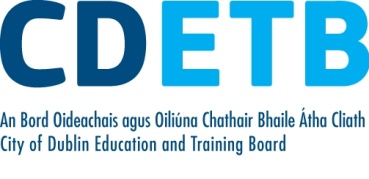 Purchase Order Report 2022 - Quarter 2Purchase Orders over €20,000 by QuarterPurchase Orders of €20,000 or above forCity of Dublin Education and Training Board2nd Quarter 2022Please note:Purchase orders are inclusive of VAT where appropriate.Withholding Tax or Relevant Contracts Tax will be deducted from payments where appropriate and accordingly the payment amount may fall below €20,000.Although a purchase order may have been raised, it may not yet have been paid.  In these cases, a “N” will appear in the column to the right.  Where part payment has been made to a supplier a “P” will appear in the column to the right.  If full payment has been made, then Y (Yes) will appear in the column to the right.The report includes payments for goods and services.  It does not include reimbursements or Grant-in-Aid payment.Some purchase orders may be excluded if their publication would be precluded under disclosure of commercially sensitive information.PO NumberSupplierTotalDescriptionPaid  PO765938Micromail Ltd202,255.25LicensingY  PO764562Celsius Mechanical100,788.00Water TankN  PO763003Gainfort Salon Design94,106.07Salon EquipmentY  PO767055Podium 4 Sport79,072.53Gym EquipmentN  PO764561Celsius Mechanical76,045.00Water TankN  PO763638Sord Data Systems Ltd71,340.00Cisco DUO AccessY  PO767124PFH Technology Group54,735.00Laptop ComputersY  PO763584Gainfort Salon Design51,632.29Salon EquipmentY  PO762322Sord Data Systems Ltd40,772.04Wi-Fi InfrastructureN  PO761755Celsius Mechanical39,725.00Water StorageN  PO767045Baker Consultants Limited34,430.16FirewallN  PO762185DB Office Supplies28,929.60SeatingN  PO763225E-Tec Power Management27,009.57Power SupplyY  PO761608Autoaddress22,755.00LicensingY4500514089Dolphin Electrical28,332.24Construction ConsumablesN4500514758Top Security24,600.00Security ServicesY4500515366Avita Communications Ltd35,129.78Telephone SystemN4500516313Avita Communications Ltd22,187.72Telephone SystemN